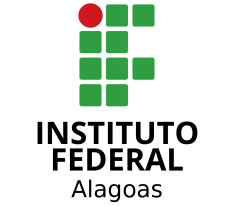 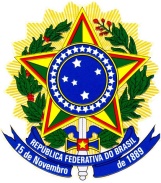 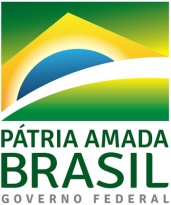 SERVIÇO PÚBLICO FEDERALMinistério da EducaçãoSecretaria de Educação Profissional e TecnológicaInstituto Federal de AlagoasCampus MaragogiCALENDÁRIO DA 1ª ELEIÇÃO DO CONSELHO DE CAMPUS (CONCAMP) DO CAMPUS MARAGOGIAÇÕESDATASInscrição de membros da COECDe 22/08/2019 a 27/08/2019Sorteio dos membros da COEC28/08/2019Publicação do Regulamento e Cronograma das Eleições09/09/2019Registro das Candidaturas De 10/09/2019 a 12/09/2019Homologação das inscrições pela COEC e publicação da homologação13/09/2019Apresentação de recurso sobre inscriçõesDe 14/09/2019 a 16/09/2019Publicação do resultado dos recursos e publicação da lista definitiva de candidatos.17/09/2019Campanha EleitoralDe 18/09/2019 a 24/09/2019Eleição e Apuração dos votos25/09/2019Publicação do resultado final da eleição27/09/2019Apresentação de recurso do resultado da eleição30/09/2019Resultado final após recursos02/10/2019Reunião de posseA definir